Departamento de Compras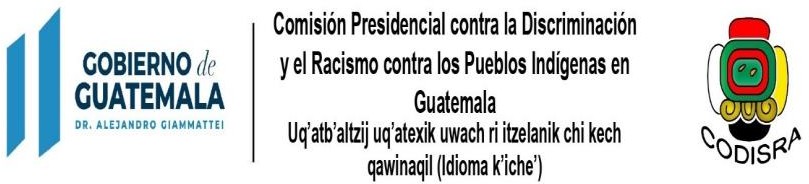 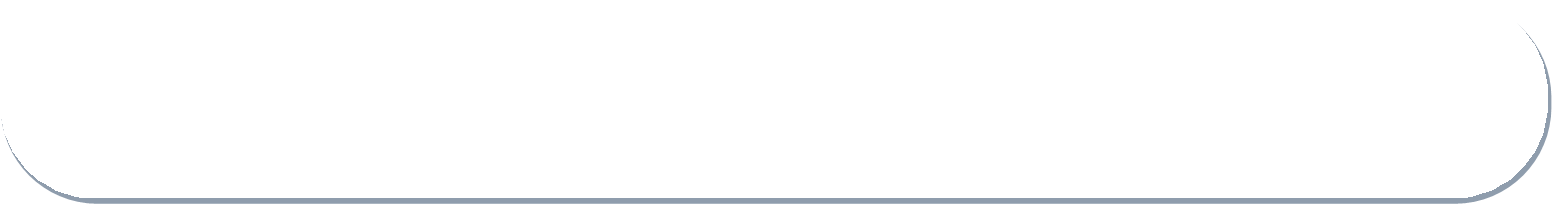 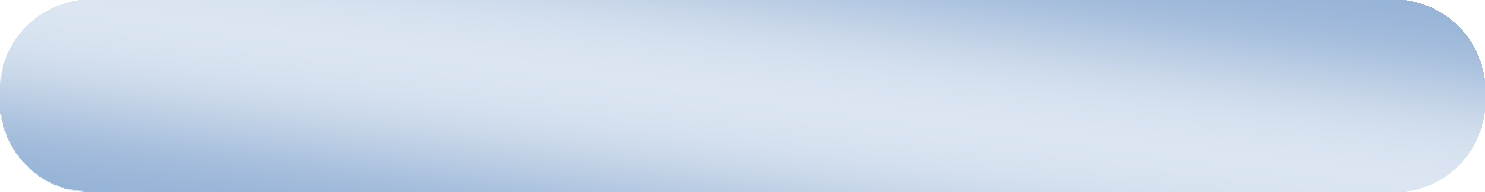 Encargado de Compras: Lester Kerim Gavarrete Carcuz Fecha de Emisión: 02/06/2022Artículo 10, numeral 20. Reporte de contrataciones por medio de cotización y licitación y sus contratos. Ley de Acceso a la Información PúblicaLa Comisión Presidencial contra la Discriminación y el Racismo contra los Pueblos Indígenas en Guatemala, no se cuenta con contrataciones por medio de cotización y licitación registrados a su favor; por tal motivo y en cumplimiento a la Ley de Acceso a la Información Pública, hace del conocimiento de porque no se registra datos en el cuadro.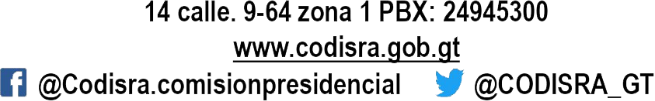 MAYO 2022MAYO 2022MAYO 2022MAYO 2022MAYO 2022MAYO 2022MAYO 2022NUMERO DE OPERACIONREGISTRO DE CONTRATOFECHA DE ADJUDICACIONNOMBRE DE PROVEEDORMONTO ADJUDICADOPLAZO DE CONTRATOFECHA DE APROBACION DE CONTRATONO SE HAN REALIZADO CONTRATACIONES PORCOTIZACION OLICITACION